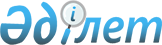 Об утверждении Правил регистрации, пользования и распределения доменных имен в пространстве казахстанского сегмента ИнтернетаПриказ Министра оборонной и аэрокосмической промышленности Республики Казахстан от 13 марта 2018 года № 38/НҚ. Зарегистрирован в Министерстве юстиции Республики Казахстан 27 марта 2018 года № 16654.
      В соответствии с подпунктом 16) статьи 7-1 Закона Республики Казахстан от 24 ноября 2015 года "Об информатизации" ПРИКАЗЫВАЮ:
      1. Утвердить прилагаемые Правила регистрации, пользования и распределения доменных имен в пространстве казахстанского сегмента Интернета.
      2. Признать утратившим силу приказ исполняющего обязанности Министра по инвестициям и развитию Республики Казахстан от 28 января 2016 года № 118 "Об утверждении Правил регистрации, пользования и распределения доменных имен в пространстве казахстанского сегмента Интернета" (зарегистрирован в Реестре государственной регистрации нормативных правовых актов за № 13221, опубликован 3 марта 2016 года в информационно-правовой системе "Әділет").
      3. Комитету по информационной безопасности Министерства оборонной и аэрокосмической промышленности Республики Казахстан в установленном законодательством Республики Казахстан порядке обеспечить:
      1) государственную регистрацию настоящего приказа в Министерстве юстиции Республики Казахстан;
      2) в течение десяти календарных дней со дня государственной регистрации настоящего приказа направление его копии в бумажном и электронном виде на казахском и русском языках в Республиканское государственное предприятие на праве хозяйственного ведения "Республиканский центр правовой информации" для официального опубликования и включения в Эталонный контрольный банк нормативных правовых актов Республики Казахстан;
      3) в течение десяти календарных дней после государственной регистрации настоящего приказа направление его копии на официальное опубликование в периодические печатные издания;
      4) размещение настоящего приказа на интернет-ресурсе Министерства оборонной и аэрокосмической промышленности Республики Казахстан после его официального опубликования;
      5) в течение десяти рабочих дней после государственной регистрации настоящего приказа в Министерстве юстиции Республики Казахстан представление в Юридический департамент Министерства оборонной и аэрокосмической промышленности Республики Казахстан сведений об исполнении мероприятий, предусмотренных подпунктами 1), 2), 3) и 4) настоящего пункта.
      4. Контроль за исполнением настоящего приказа возложить на курирующего вице-министра оборонной и аэрокосмической промышленности Республики Казахстан.
      5. Настоящий приказ вводится в действие по истечении десяти календарных дней после дня его первого официального опубликования. Правила
регистрации, пользования и распределения
доменных имен в пространстве казахстанского сегмента Интернета Глава 1. Общие положения
      1. Настоящие Правила регистрации, пользования и распределения доменных имен в пространстве казахстанского сегмента Интернета (далее – Правила) разработаны в соответствии с подпунктом 16) статьи 7-1 Закона Республики Казахстан от 24 ноября 2015 года "Об информатизации" (далее – Закон) и определяют порядок регистрации, пользования и распределения доменных имен в пространстве казахстанского сегмента Интернета.
      2. В настоящих Правилах используются следующие основные понятия и сокращения:
      1) уполномоченный орган в сфере обеспечения информационной безопасности (далее – уполномоченный орган) – центральный исполнительный орган, осуществляющий руководство и межотраслевую координацию в сфере обеспечения информационной безопасности;
      2) доменное имя – символьное (буквенно-цифровое) обозначение, сформированное в соответствии с правилами адресации Интернета, соответствующее определенному сетевому адресу и предназначенное для поименованного обращения к объекту Интернета;
      3) система доменных имен (Domain Name System, далее – DNS) – распределенная база данных для получения информации о доменных именах. Содержит информацию о соответствии доменных имен и Internet Protocol (IP) адресов и работает в соответствии со стандартами Request for Comments (далее – RFC) - 1032, 1034, 1035, 1122, 1133, 1591;
      4) регистрант доменных имен (далее – регистрант) – физическое или юридическое лицо, направившее регистратору доменных имен в пространстве казахстанского сегмента Интернета заявку регистранта для регистрации доменных имен в пространстве казахстанского сегмента Интернета и являющееся его владельцем на период регистрации доменных имен в пространстве казахстанского сегмента Интернета;
      5) пространство казахстанского сегмента Интернета – совокупность интернет-ресурсов, размещаемых на аппаратно-программных комплексах, расположенных на территории Республики Казахстан;
      6) администратор доменных имен в доменном пространстве казахстанского сегмента Интернета (далее – администратор) – некоммерческая общественная организация, определенная уполномоченным органом в соответствии с Законом Республики Казахстан "Об информатизации", осуществляющая развитие доменного пространства казахстанского сегмента Интернета;
      7) доменное имя первого уровня в пространстве казахстанского сегмента Интернета (далее – доменное имя первого уровня) – доменное имя. KZ и (или) .ҚАЗ, выделенное международной организацией ICANN для использования в интересах Республики Казахстан, находящееся в иерархии доменного пространства казахстанского сегмента Интернета на ступень ниже корневого доменного имени и являющееся непосредственным прямым поддоменом корневого доменного имени (RFC-882);
      8) доменное имя второго уровня в пространстве казахстанского сегмента Интернета (далее – доменное имя второго уровня) – доменное имя, находящееся в иерархии доменного пространства казахстанского сегмента Интернета на ступень ниже доменного имени первого уровня и являющийся непосредственным (прямым) поддоменом доменного имени первого уровня (RFC-882);
      9) реестр доменных имен в пространстве казахстанского сегмента Интернета (далее – реестр) – централизованная совокупность баз данных всех зарегистрированных доменных имен в пространстве казахстанского сегмента Интернета, содержащая все сведения о зарегистрированных доменных именах;
      10) регистратура доменных имен в пространстве казахстанского сегмента Интернета (далее – регистратура) – юридическое лицо, осуществляющее ведение реестра и поддерживающее стабильную работу казахстанского доменного имени первого уровня;
      11) регистратор доменных имен в пространстве казахстанского сегмента Интернета (далее – регистратор) – юридическое лицо, резидент Республики Казахстан, аккредитованное администратором для оказания услуги по регистрации доменных имен, внесению в реестр информации о доменном имени, и его удалению, а также изменению сведений, вносимых в реестр обеспечению права регистранта по использованию доменного имени на основании соглашений с регистратурой и регистрантом (далее – услуга). Нерезиденты Республики Казахстан вправе получить аккредитацию администратора национальных доменных имен только при условии наличия аккредитации ICANN в качестве Регистратора;
      12) доменное имя третьего уровня в пространстве казахстанского сегмента Интернета (далее – доменное имя третьего уровня) – доменное имя, находящееся в иерархии доменного пространства казахстанского сегмента Интернета на ступень ниже доменного имени второго уровня и являющееся непосредственным (прямым) поддоменом доменного имени второго уровня (RFC-882);
      13) резервная копия интернет-ресурса – резервный набор данных интернет-ресурса, применяемый при выходе из строя основного интернет-ресурса;
      14) корневое доменное имя – доменное имя, обозначаемое точкой ".", функционирующее в Интернете на основе RFC-882;
      15) отечественный сертификат безопасности – набор электронных цифровых символов, применяемый для пропуска трафика, содержащего протоколы, поддерживающие шифрование, выданный отечественным удостоверяющим центром;
      16) заявка – обращение регистранта к регистратору, содержащее все сведения для регистрации доменных имен в пространстве казахстанского сегмента Интернета (продление срока действия регистрации), изменения ранее сообщенных сведений, передачи, трансфера либо отмены существующей регистрации доменного имени;
      17) зарезервированные доменные имена – доменные имена для государственных нужд, соответствующие сокращенным наименованиям, установленных настоящими Правилами;
      18) фишинг – совокупность методов, направленных на неправомерное получение учетных или конфиденциальных данных пользователя Интернета;
      19) иностранный сертификат безопасности – набор электронных цифровых символов, применяемый для пропуска трафика, содержащего протоколы, поддерживающие шифрование, выданный иностранным удостоверяющим центром;
      20) DNS-сервер – специализированное программное обеспечение для обслуживания системы доменных имен, а также оборудование, на котором программное обеспечение выполняется;
      21) RFC – документ, определяющий технические и организационные условия функционирования Интернета и принимаемый общественными организациями Internet Engineering Task Force и Internet Engineering Steering Group;
      22) WHOIS-сервер – специализированное программное обеспечение, предназначенное для получения сведений о зарегистрированных доменных именах, работающее в соответствии с RFC-3912, а также оборудование, на котором программное обеспечение выполняется.
      Сноска. Пункт 2 - в редакции приказа и.о. Министра цифрового развития, инноваций и аэрокосмической промышленности РК от 20.09.2022 № 337/НҚ (вводится в действие по истечении десяти календарных дней после дня его первого официального опубликования).

 Глава 2. Порядок регистрации доменных имен
в пространстве казахстанского сегмента Интернета
      3. Для регистрации доменного имени регистрант предоставляет регистратору заявку регистранта по форме согласно приложению к настоящим Правилам с достоверной и полной информацией в электронном или бумажном виде (далее – заявка).
      Сноска. Пункт 3 - в редакции приказа и.о. Министра цифрового развития, инноваций и аэрокосмической промышленности РК от 20.09.2022 № 337/НҚ (вводится в действие по истечении десяти календарных дней после дня его первого официального опубликования).


      4. Все заявки рассматриваются в порядке их поступления к регистратору в соответствии с зафиксированным временем их направления регистратору.
      5. Регистратор в течение 3 (трех) рабочих дней с момента получения заявки от регистранта проводит проверку:
      1) достоверности и полноты информации, указанной в заявке, включая информацию о местонахождении серверного оборудования в пространстве казахстанского сегмента Интернета, на котором будет использоваться доменное имя;
      2) доступности для регистрации запрашиваемого доменного имени к моменту подачи заявки;
      3) соответствия запрашиваемого доменного имени стандартам Интернет: RFC-1032, RFC-1034, RFC-1035, RFC-1122, RFC-1133, RFC-1591;
      4) отсутствия запрашиваемого доменного имени в перечне зарезервированных доменных имен, указанных в пункте 30 настоящих Правил;
      5) отсутствия вступившего в законную силу решения суда о запрете на использование регистрируемого доменного имени;
      6) отсутствия в содержании запрашиваемого доменного имени информации, запрещенной законами Республики Казахстан.
      6. В случае несоответствия запрашиваемого доменного имени одному или нескольким условиям, указанным в пункте 5 настоящих Правил, регистратор возвращает регистранту заявку.
      7. В случае соответствия запрашиваемого доменного имени всем условиям, указанным в пункте 5 настоящих Правил, регистратор заключает с регистрантом соглашение о регистрации доменного имени (далее – соглашение) и вносит информацию о зарегистрированном доменном имени в реестр.
      8. Доменные имена считаются зарегистрированными с момента внесения в реестр информации о них.
      9. Регистрант информирует регистратора обо всех изменениях сведений о физическом лице или юридическом лице, указанных в соглашении, не позднее 10 (десяти) рабочих дней с момента таких изменений. Сведения о физическом лице, указанные в соглашении, являются конфиденциальными и могут быть выданы третьему лицу только в случаях и порядке, предусмотренных законодательством.
      Сноска. Пункт 9 - в редакции приказа и.о. Министра цифрового развития, инноваций и аэрокосмической промышленности РК от 20.09.2022 № 337/НҚ (вводится в действие по истечении десяти календарных дней после дня его первого официального опубликования).


      10. Регистратор, получив от регистранта уведомление об изменениях сведений о физическом лице или юридическом лице, указанном в соглашении, в течение 3 (трех) рабочих дней вносит изменения в реестр.
      11. В случае намерения регистранта передать доменное имя в пользование другому физическому или юридическому лицу регистрант уведомляет регистратора о передаче прав на используемое доменное имя с указанием сведений о лице, которому предполагается передача прав на использование доменного имени.
      12. Не менее чем за 20 (двадцать) рабочих дней до истечения срока соглашения регистратор направляет соответствующие уведомление регистранту.
      13. В случае отказа регистранта от дальнейшего использования доменного имени регистрант направляет уведомление регистратору о предполагаемом сроке прекращении действия соглашения, не позднее даты окончания срока действия соглашения.
      14. Регистратор в течение 3 (трех) рабочих дней с даты прекращения использования, указанной регистрантом в представленном уведомлении, производит удаление доменного имени из реестра и уведомляет регистранта о прекращении действия соглашения, а также о невозможности повторной регистрации удаленного доменного имени не ранее 60 (шестидесяти) календарных дней.
      Сноска. Пункт 14 - в редакции приказа и.о. Министра цифрового развития, инноваций и аэрокосмической промышленности РК от 20.09.2022 № 337/НҚ (вводится в действие по истечении десяти календарных дней после дня его первого официального опубликования).


      14-1. Доменное имя продлевается при наличии соглашения на продление доменного имени до его истечения срока действия между регистратором и регистрантом.
      Сноска. Правила дополнены пунктом 14-1 в соответствии с приказом и.о. Министра цифрового развития, инноваций и аэрокосмической промышленности РК от 20.09.2022 № 337/НҚ (вводится в действие по истечении десяти календарных дней после дня его первого официального опубликования).


      14-2. При истечении срока действия доменного имени регистрант продлевает в течение 30 (тридцати) календарных дней доменное имя согласно условию указанному в пункте 14-1 настоящих Правил.
      Сноска. Правила дополнены пунктом 14-2 в соответствии с приказом и.о. Министра цифрового развития, инноваций и аэрокосмической промышленности РК от 20.09.2022 № 337/НҚ (вводится в действие по истечении десяти календарных дней после дня его первого официального опубликования).


      15. Регистратура обеспечивает функционирования реестра, с возможностью внесения регистраторами доменных имен в пространстве казахстанского сегмента Интернета изменений в реестр, делегирование доменных имен и предоставление всех текущих сведений о зарегистрированных доменных именах через WHOIS-сервер. Глава 3. Порядок пользования доменных имен
 в пространстве казахстанского сегмента Интернета
      16. Пользование доменным именем в пространстве казахстанского сегмента Интернета приостанавливается при:
      1) выявлении недостоверных сведений о регистранте, указанных в заявке поданной регистрантом для регистрации доменного имени;
      2) выявлении на интернет-ресурсе вредоносного программного обеспечения, создающего угрозу безопасному использованию Интернета;
      3) наличии вступившего в законную силу решения суда о приостановлении использования доменного имени;
      4) не устранении регистрантом инцидента информационной безопасности, о котором поступило оповещение от уполномоченного органа, либо от Национального координационного центра информационной безопасности;
      5) отсутствии сертификата безопасности (отечественного или иностранного);
      6) размещении интернет-ресурсов на аппаратно-программных комплексах вне территории Республики Казахстан;
      7) наличии уведомления о выявлении на интернет-ресурсе фишинга, которое поступило от Оперативного центра информационной безопасности или Службы реагирования на инциденты информационной безопасности, отраслевого Оперативного центра информационной безопасности.
      Сноска. Пункт 16 - в редакции приказа и.о. Министра цифрового развития, инноваций и аэрокосмической промышленности РК от 20.09.2022 № 337/НҚ (вводится в действие по истечении десяти календарных дней после дня его первого официального опубликования).


      17. В случае нарушений, связанных с использованием доменного имени, предусмотренных в пункте 16 настоящих Правил, регистратура по обращению уполномоченного органа, направляет уведомление регистратору с указанием на содержание допущенного нарушения.
      18. Регистратура в течение 1 (одного) рабочего дня приостанавливает регистрацию доменных имен с отправлением уведомления регистратору о необходимости устранения оснований приостановления регистрации доменного имени в пространстве казахстанского сегмента Интернета.
      19. Регистратор, получив информацию от регистратуры, в течение 1 (одного) рабочего дня информирует регистранта о необходимости устранения допущенных нарушений в течение 10 (десяти) рабочих дней с момента получения уведомления, если иной срок не установлен вступившим в законную силу решением суда.
      Сноска. Пункт 19 - в редакции приказа и.о. Министра цифрового развития, инноваций и аэрокосмической промышленности РК от 20.09.2022 № 337/НҚ (вводится в действие по истечении десяти календарных дней после дня его первого официального опубликования).


      20. На период устранения нарушения регистратура приостанавливает пользование доменного имени путем внесения соответствующей записи в реестр.
      21. Регистрант после устранения нарушений указанных в уведомлении регистратуры направляет уведомление в регистратуру.
      22. После получения уведомления об устранении регистрантом нарушения указанного в уведомлении регистратуры пользование доменным именем возобновляется регистратурой в течение 1 (одного) рабочего дня путем внесения соответствующей записи в реестр.
      23. Пользование доменным именем в пространстве казахстанского сегмента Интернета прекращается при:
      1) наличии заявки регистранта о прекращении регистрации доменного имени;
      2) истечении срока действия соглашения регистранта с регистратором;
      3) не устранении нарушения повлекшего приостановление использования доменного имени в установленный регистратуры срок, указанный в уведомлении регистратуры;
      4) вступлении в законную силу решения суда о прекращении использования доменного имени.
      24. В случае наступления одного из условий, указанных в пункте 23 настоящих Правил, регистратор направляет уведомление регистранту о прекращении действия соглашения.
      25. В случаях, предусмотренных в подпунктах 1) и 2) пункта 23 настоящих Правил, прекращения регистрации доменного имени с внесением соответствующих сведений в реестр производит регистратор.
      26. В случаях, предусмотренных в подпунктах 3) и 4) пункта 23 настоящих Правил, прекращения регистрации доменного имени с внесением соответствующих сведений в реестр производит регистратура, с уведомлением регистратора.
      27. Использование доменных имен KZ и (или) .ҚАЗ в пространстве казахстанского сегмента Интернета при передаче данных интернет-ресурсами осуществляется с применением сертификатов безопасности.
      Сноска. Пункт 27 в редакции приказа Министра цифрового развития, инноваций и аэрокосмической промышленности РК от 28.09.2020 № 354/НҚ (вводится в действие по истечении десяти календарных дней после дня его первого официального опубликования).

 Глава 4. Порядок распределения доменных имен
 в пространстве казахстанского сегмента Интернета
      28. Распределение доменных имен в пространстве казахстанского сегмента Интернета осуществляется на основе свободного доступа к информации о зарегистрированных доменных именах и зарезервированных доменных именах второго уровня.
      29. К зарезервированным доменным именам второго уровня и последующих уровней относятся доменные имена:
      1) EDU.KZ - предназначенные для регистрации доменных имен третьего уровня для организаций резидентов Республики Казахстан, осуществляющих образовательную деятельность;
      2) GOV.KZ - предназначенные для регистрации доменных имен третьего уровня для государственных органов Республики Казахстан;
      3) MIL.KZ - предназначенные для регистрации доменных имен третьего уровня для органов Министерства обороны Республики Казахстан.
      30. Распределение зарезервированных доменных имен осуществляется по заявкам в соответствии с пунктом 29 настоящих Правил. Заявка регистранта
      Сноска. Приложение - в редакции приказа и.о. Министра цифрового развития, инноваций и аэрокосмической промышленности РК от 20.09.2022 № 337/НҚ (вводится в действие по истечении десяти календарных дней после дня его первого официального опубликования).
      1. *Наименование доменного имени.
      2. *Период регистрации доменного имени.
      3. *Цель регистрации.
      4. *Сведения о четырех контактах:
      1) *регистрант;
      2) административный контакт;
      3) технический контакт;
      4) финансовый контакт.
      5. *Каждый контакт должен содержать следующие данные:
      1) *фамилия, имя, отчество (при его наличии), ИИН контактного лица (в случае, если контакт является физическим лицом);
      2) *наименование организации, БИН (в случае, если контакт является юридическим лицом);
      3) *почтовый адрес (включая город, область);
      4) *почтовый индекс;
      5) *двухбуквенный код страны;
      6) *телефон;
      7) факс;
      8) *адрес электронной почты.
      6. *Сведения о DNS-серверах:
      1) *адрес первичного DNS-сервера;
      2) *адрес вторичного DNS-сервера;
      3) адреса дополнительных DNS-серверов;
      4) *почтовый адрес (включая город, область) местонахождения серверного оборудования, на котором будет использоваться доменное имя.
      7. Копия документов, подтверждающих регистрацию товарного знака на территории Республики Казахстан.
      Достоверность предоставленной информации подтверждаю.
      Подтверждаю свое согласие с текстом соглашения о регистрации, содержащее подробные условия оказания услуг по регистрации, опубликованное на интернет-ресурсе регистратора.
      __________________________
      (подпись регистранта/электронная цифровая подпись регистранта)
      __________________________ (дата)
      Примечание:
      Сведения предоставляются регистрантом регистратору и хранятся в реестре в течение всего срока регистрации.
      Пункты, отмеченные * являются обязательными к заполнению.
      Все сведения предоставляются в латинской транскрипции.
      В случае отсутствия сведений о техническом и финансовом контактах, их функции автоматически выполняет административный контакт.
      В случае отсутствия сведений об административном контакте, его функции автоматически выполняет регистрант.
      Обязательным условием к серверному оборудованию является его физическое место нахождения на территории Республики Казахстан.
      При регистрации необходимо предоставлять копию документа, удостоверяющего личность (в случае, если регистрант является физическим лицом), свидетельство о регистрации или справку (в случае, если регистрант является юридическим лицом).
					© 2012. РГП на ПХВ «Институт законодательства и правовой информации Республики Казахстан» Министерства юстиции Республики Казахстан
				
      Министр оборонной иаэрокосмическойпромышленностиРеспублики Казахстан 

Б. Атамкулов
Утверждены
приказом Министра оборонной
и аэрокосмической промышленности
Республики Казахстан
от 13 марта 2018 года № 38/НҚПриложение
к Правилам регистрации,
пользования и распределения
доменных имен в пространстве
казахстанского сегмента ИнтернетаФормаРегистратору
___________________________
(наименование регистратора)